Ancient GreeceDirections: Put an X over the 3 boxes you will be submitting. This is like tic-tac-toe-so your choices can be horizontal, vertical, or diagonal.Name:                                             Block:     My Ancient Greece Activity BookAncient Greek LanguageThe Greeks spoke a different language and they have influenced ours with a lot of words.How many words can you write with these prefixes and suffixes.Geo-                                             -ologyPhot-                                           -phobiaTech-                                           -graphAnti-                                            -meterBio-                                             -ocracyTele-                                           -onymGreek and Hellenistic Achievements of the Greek civilizationAncient Greek pottery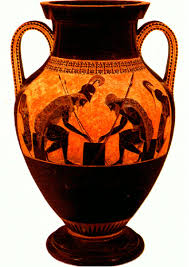 The ancient Greeks were famous for making pottery. They were allowed to use only two colors: black and orange.Can you design your own? Use black and orange.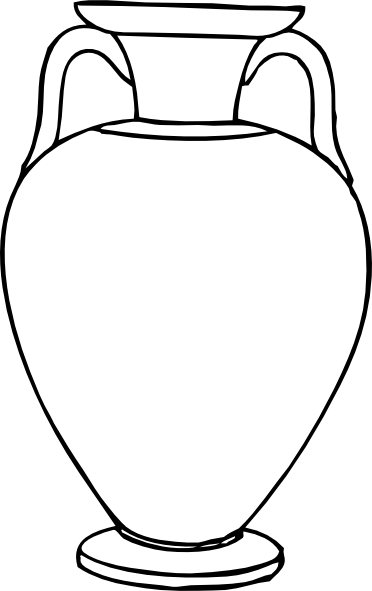 Ancient Greek numbersThe Ancient Greeks used different symbols for their numbers. Use the table to do the work. If you want to write 11 you would write the symbol for 10 and then write the symbol for 1.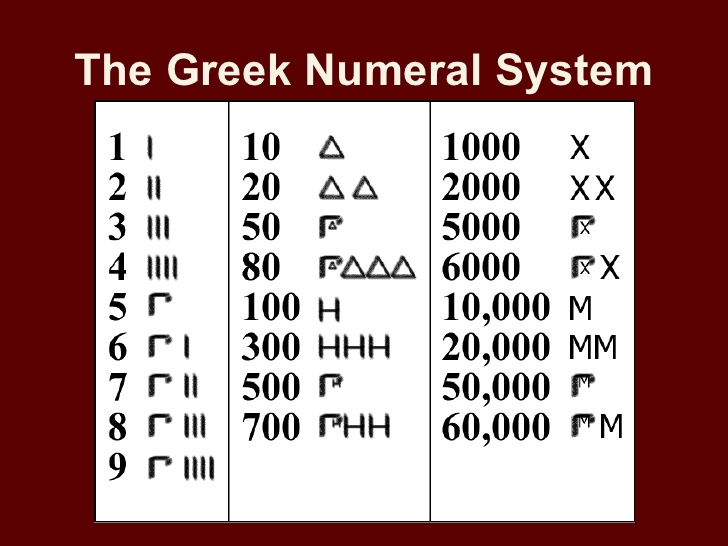 How would you make the number21?_____31?_____35?_______42?_____Can you find the symbol for 50? Write it down________Can you work out the answers and write in Ancient Greek?12x7=                                                    9x9=82+28=                                                  10x10=If you had to judge: which is the most important contribution:__________________              The Ancient Greek OlympicsWhat are the differences between the Ancient Greek Olympics and the Modern Olympic?Write a paragraph comparing the differences between the two Olympic games Ancient Greek TempleThe Greeks loved building temples to worship their gods.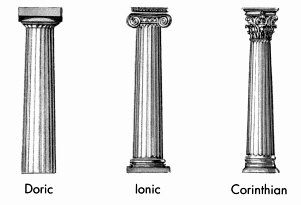 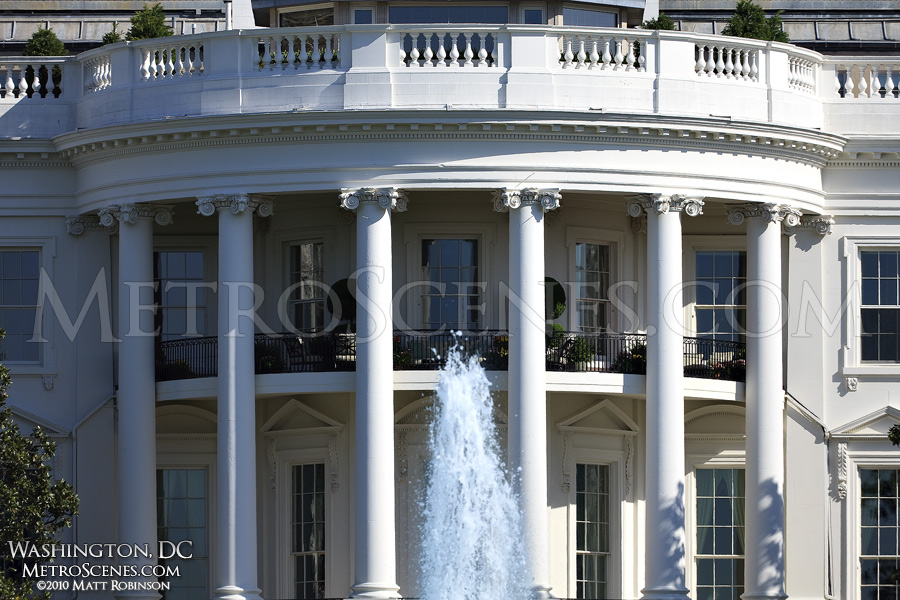 What is the name of the most famous temple in Athens?Answer:Which goddess was worshiped there?Answer:                        Ancient Greek MythologyAncient Greeks explained the world and the natural events around them through myths. Persephone was Demeter's daughter. Demeter was the goddess of harvest and Persephone was the goddess of springtime. One day, while they were picking flowers, Hades, the lord of the dead, came out of the ground and kidnapped Persephone. Demeter looked everywhere for her. She soon learned that Hades fell in love with Persephone and asked Zeus to help him kidnap her so she could become his bride. Demeter was devastated and started to mourn for weeks. The crops started to wilt and humans couldn't grow crops anymore. Zeus decided to do something about it. He told Hermes to bring back Persephone and to make sure she didn't eat any food from the Underworld. (If you ate food from the Underworld, you had to stay there forever.) Hermes went and fetched Persephone. Before she left, Hades convinced her to eat 6 pomegranate seeds. Hermes made a compromise and said Persephone had to stay in the Underworld as Hades wife for 6 months, one month for every pomegranate seed. That's why there are seasons. In the fall and winter, Persephone goes down into the Underworld and Demeter mourns. In the summer and spring, she comes back and Demeter rejoicesWhat natural events does the myth try to explain?The Greek GodsPick one major Greek god/goddess and assemble a facebook page with all the elementsAncient Greece News Report of the OlympicsPrepare a 2 min. news report on the Olympic games-either ancient or modernAthens/Sparta recruitment advertisementCreate a recruiting poster for soldiers to join either the army of Athens or SpartaAncient Greek Architecture and ArtDesign a collage showing examples of Ancient Greek art and architecture. Include two modern buildings Travel JournalPrepare a brochure about Ancient Greece to convince a traveler to visit.Greek History and YouDesign a Venn diagram that compares and contrasts Ancient Greece and the democracy of the United States.Alexander’s ObitWrite 7 sentences, be sure to use Hellenistic, empire and legacy in the obituary. Include a picture on the tombstone.An Ancient Greek MythWrite your own myth  with an illustration explaining natural phenomenon.The Greek LeadersMake an acrostic for 3 famous Greeks(no gods). For each letter, use words or phrases that describe his/her traitsClassical GreeceHellenistic GreeceArts and architectureLiteratureScience and technologyPhilosophyDramaHistoryAncient GreeceModernWhat year did the Olympics start?What do the athletes wear?What events do women take part in?Which countries competed?What events are there?